Dati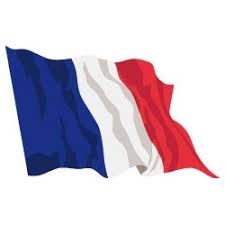 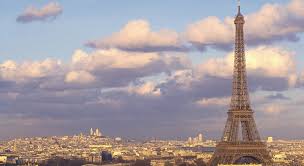 Superficie (kmq)547.026Popolazione (ab.)61.000.000Densità (ab./Kmq)111.51CapitaleParigiMonetaEuroLinguaFrancese